В целях определения местоположения границ образуемых и изменяемых земельных участков, в соответствии с Градостроительным кодексом Российской Федерации, решением Совета депутатов города Новосибирска от 24.05.2017 № 411 «О Порядке подготовки документации по планировке территории и признании утратившими силу отдельных решений Совета депутатов города Новосибирска», постановлениями мэрии города Новосибирска от 06.02.2014 № 953 «Об утверждении проекта планировки территории жилого, общественно-делового и рекреационного назначения по Бердскому шоссе (устье реки Ини) в Октябрьском и Первомайском районах», от 15.03.2017 № 988 «О проекте планировки и проектах межевания территории, ограниченной створом Октябрьского моста, ул. Зыряновской, полосой отвода железной дороги, створом Бугринского моста, береговой линией реки Оби, в Октябрьском и Первомайском районах», от 29.08.2017 № 4057 «О подготовке проекта межевания территории, предназначенной для размещения линейного объекта транспортной инфраструктуры местного значения – автомобильной дороги общего пользования по ул. Бугурусланской, в границах проекта планировки территории жилого, общественно-делового и рекреационного назначения по Бердскому шоссе (устье реки Ини) в Октябрьском и Первомайском районах, в границах проекта планировки территории, ограниченной створом Октябрьского моста, ул. Зыряновской, полосой отвода железной дороги, створом Бугринского моста, береговой линией реки Оби, в Октябрьском и Первомайском районах», руководствуясь Уставом города Новосибирска, ПОСТАНОВЛЯЮ:1. Утвердить проект межевания территории, предназначенной для размещения линейного объекта транспортной инфраструктуры местного значения – автомобильной дороги общего пользования по ул. Бугурусланской, в границах проекта планировки территории жилого, общественно-делового и рекреационного назначения по Бердскому шоссе (устье реки Ини) в Октябрьском и Первомайском районах, в границах проекта планировки территории, ограниченной створом Октябрьского моста, ул. Зыряновской, полосой отвода железной дороги, створом Бугринского моста, береговой линией реки Оби, в Октябрьском и Первомайском районах (приложение).2. Департаменту строительства и архитектуры мэрии города Новосибирска разместить постановление на официальном сайте города Новосибирска в информационно-телекоммуникационной сети «Интернет».3. Департаменту информационной политики мэрии города Новосибирска в течение семи дней со дня издания постановления обеспечить опубликование постановления.4. Контроль за исполнением постановления возложить на заместителя мэра города Новосибирска – начальника департамента строительства и архитектуры мэрии города Новосибирска.Демченко2275058ГУАиГПриложениек постановлению мэриигорода Новосибирскаот 09.02.2018 № 475ПРОЕКТмежевания территории, предназначенный для размещения линейного объекта транспортной инфраструктуры местного значения – автомобильной дороги общего пользования по ул. Бугурусланской, в границах проекта планировки территории жилого, общественно-делового и рекреационного назначения по Бердскому шоссе (устье реки Ини) в Октябрьском и Первомайском районах, в границах проекта планировки территории, ограниченной створом Октябрьского моста, ул. Зыряновской, полосой отвода железной дороги, створом Бугринского моста, береговой линией реки Оби, в Октябрьском и Первомайском районах1. Текстовая часть проекта межевания территории (приложение 1).2. Чертеж межевания территории (приложение 2).____________Приложение 1 к проекту межевания территории, предназначенной для размещения линейного объекта транспортной инфраструктуры местного значения – автомобильной дороги общего пользования по ул. Бугурусланской, в границах проекта планировки территории жилого, общественно-делового и рекреационного назначения по Бердскому шоссе (устье реки Ини) в Октябрьском и Первомайском районах, в границах проекта планировки территории, ограниченной створом Октябрьского моста, ул. Зыряновской, полосой отвода железной дороги, створом Бугринского моста, береговой линией реки Оби, в Октябрьском и Первомайском районахТЕКСТОВАЯ ЧАСТЬпроекта межевания территории____________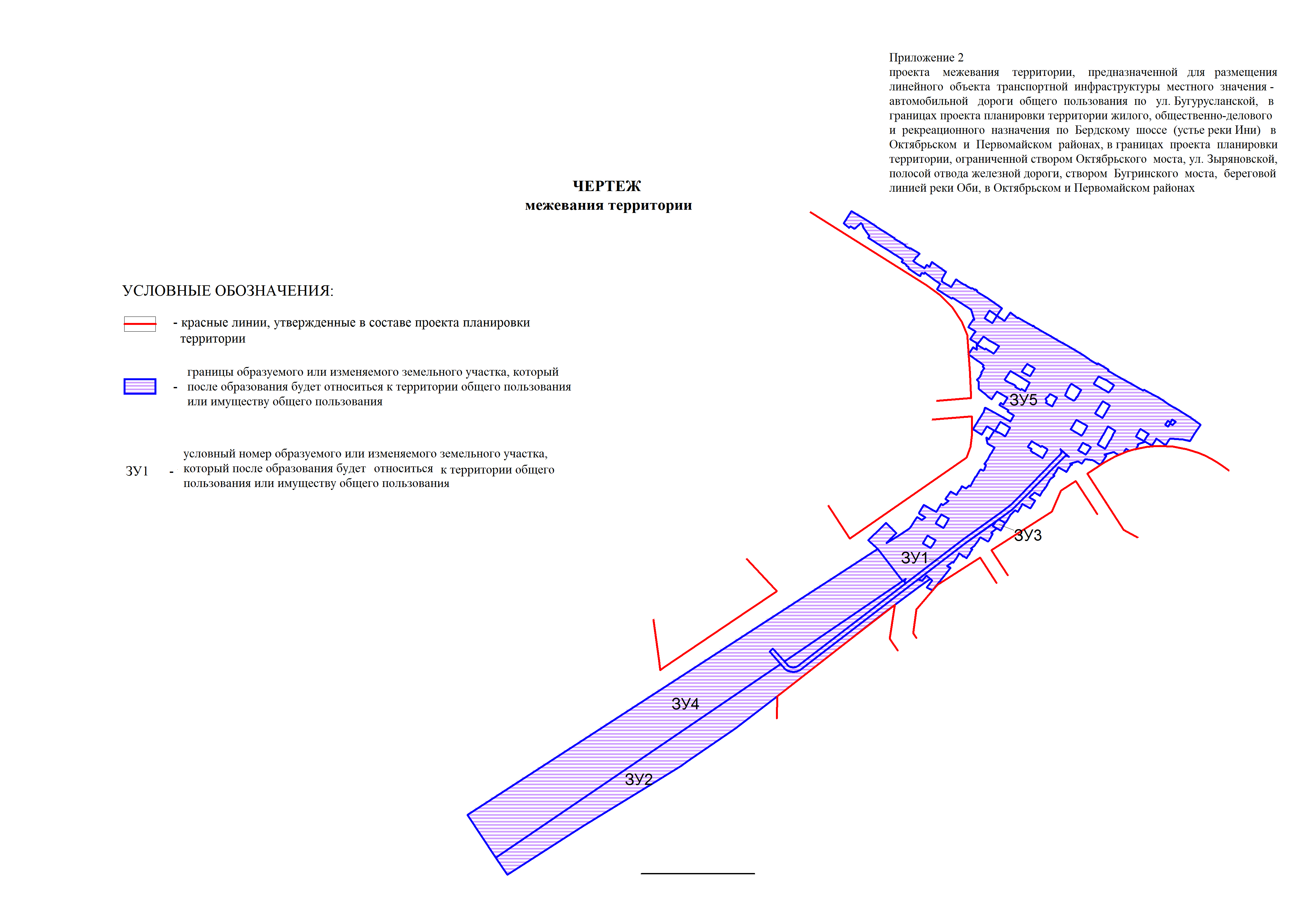 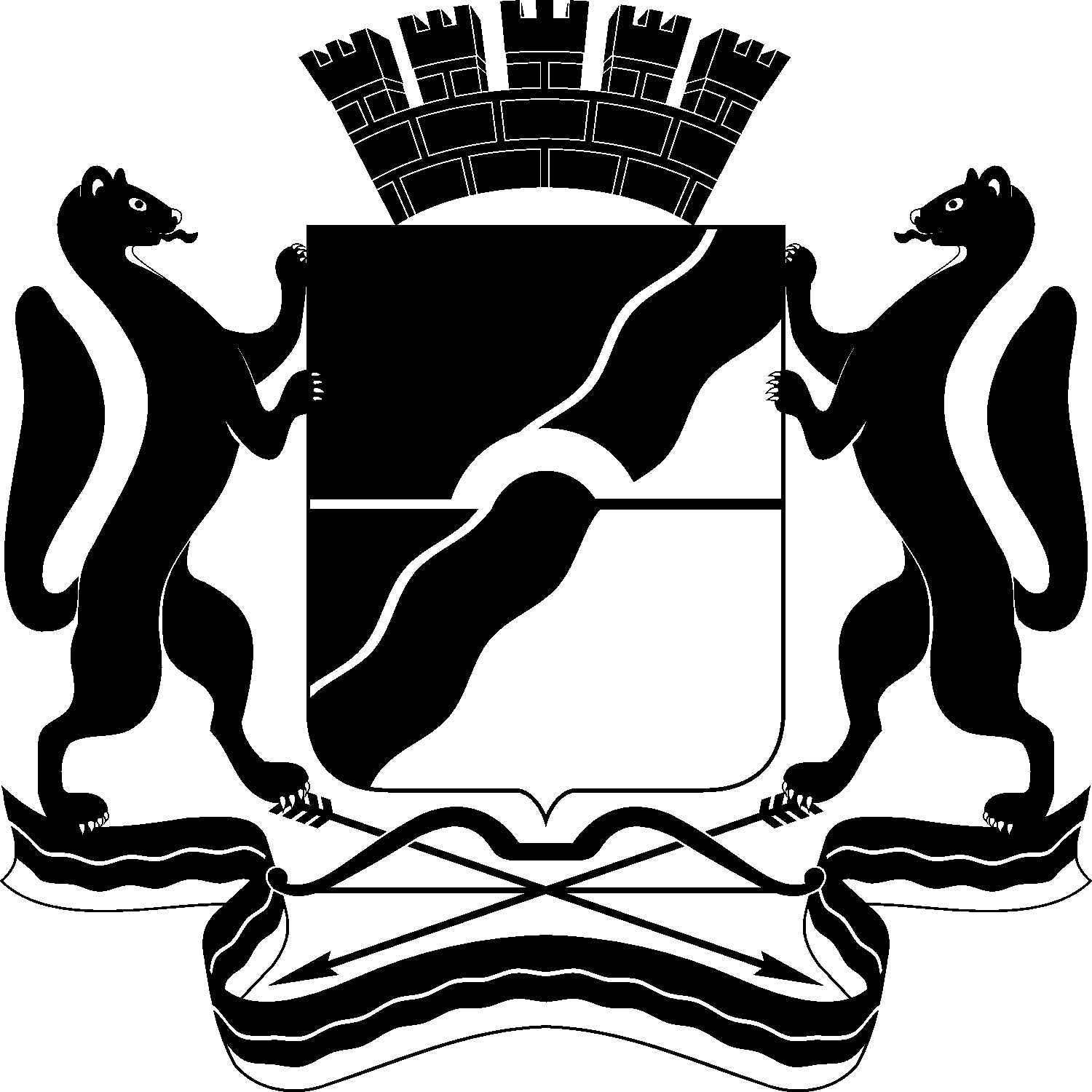 МЭРИЯ ГОРОДА НОВОСИБИРСКАПОСТАНОВЛЕНИЕОт  	  09.02.2018		№      475    	О проекте межевания территории, предназначенной для размещения линейного объекта транспортной инфраструктуры местного значения – автомобильной дороги общего пользования по ул. Бугурусланской, в границах проекта планировки территории жилого, общественно-делового и рекреационного назначения по Бердскому шоссе (устье реки Ини) в Октябрьском и Первомайском районах, в границах проекта планировки территории, ограниченной створом Октябрьского моста, ул. Зыряновской, полосой отвода железной дороги, створом Бугринского моста, береговой линией реки Оби, в Октябрьском и Первомайском районахМэр города НовосибирскаА. Е. ЛокотьУсловный номер образуемогоземельного участка на чертеже межевания территорииУчетный номер кадастрового кварталаВид разрешенного использования образуемого земельного участка в соответствии с проектом планировки территорииПлощадь образуемого земельного участка, гаАдрес земельного участкаВозможные способы образования земельного участка123456ЗУ 154:35:000000Автомобильные дороги общего пользования 0,8404Российская Федерация, Новосибирская область, город Новосибирск, ул. Бугурусланская, 2аПерераспределение земельных участков с кадастровыми номерами 54:35:000000:21784, 54:35:000000:643, 54:35:000000:364, 54:35:074010:1 и земель, государственная собственность на которые не разграничена ЗУ 254:35:000000Земельные участки (территории) общего пользования  5,3026Российская Федерация, Новосибирская область, город Новосибирск, ул. Бугурусланская, 2бПерераспределение земельных участков с кадастровыми номерами 54:35:000000:21784, 54:35:000000:643, 54:35:000000:364, 54:35:074010:1 и земель, государственная собственность на которые не разграничена ЗУ 354:35:074010Земельные участки (территории) общего пользования0,0378Российская Федерация, Новосибирская область, город Новосибирск, пер. 2-й Камышенский, 15аПерераспределение земельных участков с кадастровыми номерами 54:35:000000:21784, 54:35:000000:643, 54:35:000000:364, 54:35:074010:1 и земель, государственная собственность на которые не разграниченаЗУ 454:35:000000Земельные участки (территории) общего пользования10,9959Российская Федерация, Новосибирская область, город Новосибирск, ул. Бугурусланская, 2вПерераспределение земельных участков с кадастровыми номерами 54:35:000000:21784, 54:35:000000:643, 54:35:000000:364, 54:35:074010:1 и земель, государственная собственность на которые не разграниченаЗУ 554:35:000000Земельные участки (территории) общего пользования14,3766Российская Федерация, Новосибирская область, город Новосибирск, ул. Большевистская, 272аПерераспределение земельных участков с кадастровыми номерами 54:35:000000:21784, 54:35:000000:643, 54:35:000000:364, 54:35:074010:1 и земель, государственная собственность на которые не разграничена